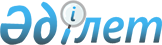 Об установлении публичного сервитутаПостановление Аральского районного акимата Кызылординской области от 18 января 2018 года № 240-қ. Зарегистрировано Департаментом юстиции Кызылординской области 26 января 2018 года № 6154
      В соответствии с пунктом 4 статьи 69 Кодекса Республики Казахстан от 20 июня 2003 года "Земельный кодекс Республики Казахстан" и Законом Республики Казахстан от 23 января 2001 года "О местном государственном управлении и самоуправлении в Республике Казахстан" акимат Аральского района ПОСТАНОВЛЯЕТ: 
      1. Установить публичный сервитут товариществу с ограниченной ответственностью "Аралсода" сроком на 49 (сорок девять) лет без изъятия земельного участка у землепользователя для проведения железнодорожной линии общей площадью 2,0 гектара из земель Аральского района.
      2. Товариществу с ограниченной ответственностью "Аралсода" соблюдать требования законодательства Республики Казахстан при использовании земельного участка в целях проведения железнодорожной линии.
      3. Коммунальному государственному учреждению "Аральский районный отдел земельных отношений" (Н. Ахметов) принять меры, вытекающие из настоящего постановления.
      4. Контроль за исполнением настоящего постановления возложить на заместителя акима Аральского района Мейрбекова М.
      5. Настоящее постановление вводится в действие со дня первого официального опубликования.
					© 2012. РГП на ПХВ «Институт законодательства и правовой информации Республики Казахстан» Министерства юстиции Республики Казахстан
				
      Исполняющий обязанности
акима Аральского района

Р. Утешов
